Прейскурант №14от «09» февраля 2016г.Раздел 1. пРЕДАТТЕСТАЦИОННАЯ  Подготовка  руководителей  и  Специалистов организаций, поднадзорных федеральной службе по экологическому, технологическому и атомному надзоруРаздел 2. ПРЕДАТТЕСТАЦИОННАЯ Подготовка  руководителей и Специалистов Раздел 3. ПРЕДАТТЕСТАЦИОННАЯ  ПОДГОТОВКА  рабочих  основных  профессий Раздел 4. Обучение персонала на курсах целевого назначения. Раздел 5.БЕЗОПАСНОСТЬ РАБОТ НА ВЫСОТЕ.Стоимость стажировки по безопасному выполнению работ на высоте: группа от 10 человек - 700,00 руб. за слушателя; группа менее 10 человек - 2500,00 руб. за слушателя.Раздел 6.Дополнительное Обучение. Примечание: Организация процедуры предаттестационной подготовки по рабочим профессиям  осуществляется в порядке рассмотрения поступающих заявок  от организаций, предприятий.  Существует гибкая система скидок. Выездное обучение.Вводится в действие с «09» февраля 2016г.Приглашаем к сотрудничеству!Негосударственное образовательное учреждение начального и дополнительного профессионального образования 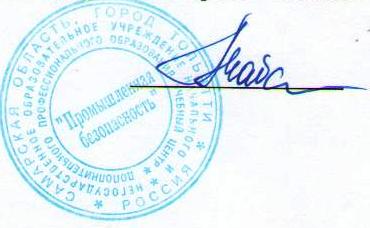 учебный центр«Промышленная безопасность»445004,РФ, Самарская обл., г.Тольятти, ул.Л.Толстого, д.7, оф.307, 31-91-20, 31-95-58, 36-81-68,  e-mail: ohrana-truda@mail.ru, uzpb@mail.ru  ИНН 6323075685 КПП 632301001УтверждаюДиректор____________/Чабан А.В./«09»  февраля 2016 года№ п/п.Наименование  Стоимость подготовки1 чел.  Руководители и специалисты организаций,  осуществляющих эксплуатацию опасных производственных объектов:Руководители и специалисты организаций,  осуществляющих эксплуатацию опасных производственных объектов:Руководители и специалисты организаций,  осуществляющих эксплуатацию опасных производственных объектов:Руководители и специалисты организаций,  осуществляющих эксплуатацию опасных производственных объектов:А. Общие требования промышленной безопасностиА. Общие требования промышленной безопасностиА. Общие требования промышленной безопасностиА. Общие требования промышленной безопасностиПодготовка и аттестация руководителей и специалистов организаций по основам промышленной безопасности         А.11400(руб.)                 Б.1  Требования промышленной безопасности в химической, нефтехимической и нефтеперерабатывающей промышленности.                 Б.1  Требования промышленной безопасности в химической, нефтехимической и нефтеперерабатывающей промышленности.                 Б.1  Требования промышленной безопасности в химической, нефтехимической и нефтеперерабатывающей промышленности.                 Б.1  Требования промышленной безопасности в химической, нефтехимической и нефтеперерабатывающей промышленности.Требования промышленной безопасности для химических, нефтехимических и нефтеперерабатывающих производств.Б.1.1 - Б.1.17  Б.1.19 - Б.1.26 1400(руб.)                  Б2. Требования промышленной безопасности в нефтяной и газовой промышленности.                  Б2. Требования промышленной безопасности в нефтяной и газовой промышленности.                  Б2. Требования промышленной безопасности в нефтяной и газовой промышленности.                  Б2. Требования промышленной безопасности в нефтяной и газовой промышленности.Требования промышленной безопасности в нефтяной и газовой промышленности.Б.2.1 - Б.2.16  1400(руб.)                  Б3. Требования промышленной безопасности в металлургической промышленности.                  Б3. Требования промышленной безопасности в металлургической промышленности.                  Б3. Требования промышленной безопасности в металлургической промышленности.                  Б3. Требования промышленной безопасности в металлургической промышленности.Требования промышленной безопасности в металлургической промышленности.Б.3.1 - Б.3.13  1400(руб.)                  Б4. Требования промышленной безопасности в горнорудной промышленности.                  Б4. Требования промышленной безопасности в горнорудной промышленности.                  Б4. Требования промышленной безопасности в горнорудной промышленности.                  Б4. Требования промышленной безопасности в горнорудной промышленности.Требования промышленной безопасности в горнорудной и нерудной промышленности.Б.4.1 - Б.4.6  ДоговорнаяБ6. Требования по маркшейдерскому обеспечению безопасного ведения горных работ.Б6. Требования по маркшейдерскому обеспечению безопасного ведения горных работ.Б6. Требования по маркшейдерскому обеспечению безопасного ведения горных работ.Б6. Требования по маркшейдерскому обеспечению безопасного ведения горных работ.Требования промышленной безопасности по рациональному использованию и охране недр, проведению маркшейдерских и геологических работ.Б.6.1 - Б.6.5 Договорная                   Б7. Требования промышленной безопасности на объектах газораспределения и газопотребления.                   Б7. Требования промышленной безопасности на объектах газораспределения и газопотребления.                   Б7. Требования промышленной безопасности на объектах газораспределения и газопотребления.                   Б7. Требования промышленной безопасности на объектах газораспределения и газопотребления.Промышленная безопасность на объектах газораспределения и газопотребления.Б.7.1 - Б.7.6,Б.7.8 1400(руб.)           Б8. Требования промышленной безопасности к оборудованию, работающему под давлением.           Б8. Требования промышленной безопасности к оборудованию, работающему под давлением.           Б8. Требования промышленной безопасности к оборудованию, работающему под давлением.           Б8. Требования промышленной безопасности к оборудованию, работающему под давлением.Промышленная безопасность на объектах котлонадзора.Б.8.21 - Б.8.261400(руб.)                   Б9. Требования промышленной безопасности к подъемным сооружениям.                   Б9. Требования промышленной безопасности к подъемным сооружениям.                   Б9. Требования промышленной безопасности к подъемным сооружениям.                   Б9. Требования промышленной безопасности к подъемным сооружениям.10.Требования промышленной безопасности на подъемных сооружениях. ( Грузоподъемные краны,  Подъемники вышки, Лифты, Эскалаторы, Платформы для инвалидов, Канатные дороги, Фуникулеры. ) Б.9.22 - Б.9.331400(руб.)Б.10 Требования промышленной безопасности при транспортирования опасных веществ.Б.10 Требования промышленной безопасности при транспортирования опасных веществ.Б.10 Требования промышленной безопасности при транспортирования опасных веществ.Б.10 Требования промышленной безопасности при транспортирования опасных веществ.12.Требования промышленной безопасности для объектов и средств транспортирования опасных веществБ.10.1договорная*При подготовке ваших  специалистов по любому из  направлений  Б  курс А.1 в подарок. *При подготовке ваших  специалистов по любому из  направлений  Б  курс А.1 в подарок. *При подготовке ваших  специалистов по любому из  направлений  Б  курс А.1 в подарок. *При подготовке ваших  специалистов по любому из  направлений  Б  курс А.1 в подарок.                                                   ЭНЕРГЕТИЧЕСКАЯ БЕЗОПАСНОСТЬ                                                  ЭНЕРГЕТИЧЕСКАЯ БЕЗОПАСНОСТЬ                                                  ЭНЕРГЕТИЧЕСКАЯ БЕЗОПАСНОСТЬ                                                  ЭНЕРГЕТИЧЕСКАЯ БЕЗОПАСНОСТЬТребования к порядку работы в электроустановках потребителейТребования к порядку работы в электроустановках потребителейТребования к порядку работы в электроустановках потребителейТребования к порядку работы в электроустановках потребителей13.Первичная  предаттестационная подготовка руководителей, специалистов, ответственных лиц на знание «Правил технической эксплуатации электроустановок потребителей» (электротехнический и электротехнологический персонал на II,III, IV, V гр.допуска и выше)2500(руб.)14.Повторная  предаттестационная подготовка руководителей, специалистов, ответственных лиц на знание «Правил технической эксплуатации электроустановок потребителей» (электротехнический и электротехнологический персонал на II,III, IV, V гр. допуска и выше)1400(руб.)15.Первичная предаттестационная подготовка рабочего персонала  электротехнического оперативного, оперативно-ремонтного и ремонтного персонала  на знание «Правил технической эксплуатации электроустановок потребителей» на II,III, IV , V гр.допуска и выше)2200(руб.)16.Повторная  подготовка рабочего персонала  электротехнического оперативного, оперативно-ремонтного и ремонтного персонала  на знание «Правил технической эксплуатации электроустановок потребителей» на II,III, IV , V гр. допуска и выше)1400(руб.)Требования к порядку работы на тепловых энергоустановках и тепловых сетяхТребования к порядку работы на тепловых энергоустановках и тепловых сетяхТребования к порядку работы на тепловых энергоустановках и тепловых сетяхТребования к порядку работы на тепловых энергоустановках и тепловых сетях17.Первичная предаттестационная подготовка руководителей, специалистов, ответственных лиц на знание «Правил технической эксплуатации тепловых энергоустановок» (теплотехнический и тепло-технологический персонал)2500(руб.)18.Повторная предаттестационная подготовка руководителей, специалистов, ответственных лиц на знание «Правил технической эксплуатации тепловых энергоустановок» (теплотехнический и тепло-технологический персонал)1400(руб.)19.Первичная предаттестационная подготовка на знание «Правил технической эксплуатации тепловых энергоустановок» (теплотехнический и тепло-технологический персонал)2200(руб.)20.Повторная предаттестационная подготовка на знание «Правил технической эксплуатации тепловых энергоустановок» (теплотехнический и тепло-технологический персонал)1400(руб.)                               Для дошкольных, школьных, всех видов образовательных учреждений,  управляющих компаний                               Для дошкольных, школьных, всех видов образовательных учреждений,  управляющих компаний                               Для дошкольных, школьных, всех видов образовательных учреждений,  управляющих компаний                               Для дошкольных, школьных, всех видов образовательных учреждений,  управляющих компаний21.Предаттестационная подготовка на знание «Правил технической эксплуатации тепловых энергоустановок» (теплотехнический и тепло-технологический персонал)1100(руб.)22.Предаттестационная подготовка на знание «Правил технической эксплуатации электроустановок потребителей» на II,III, IV, V гр.допуска и выше)1100(руб.)№ п./п.Наименование  программ предаттестационной подготовкиСтоимость подготовки1 чел.  Обучение специалистов служб охраны труда, работников, на которых работодателем возложены обязанности организации работы по охране труда, членов комиссий, специалистов  аттестующих организаций и  организаций, осуществляющих функции службы охраны труда, педагогических работников образовательных учреждений, специалистов  федеральных органов исполнительной власти, органов исполнительной власти субъектов Российской Федерации, органов местного самоуправления в области охраны труда.  По итогам обучения выдается СD с нормативно-технической документацией а так же для слушателей НОУ НДПО УЦ «ПБ» на весь период действия удостоверения предоставляются бесплатные консультации по охране труда.  Лекционное обучение1200,00(руб.)Обучение руководителей и специалистов по охране труда с проведением дистанционного обучения.600,00(руб.)Обучение руководителей и специалистов по программе повышения квалификации руководящих работников и специалистов по охране труда (72 ч.)3000,00(руб.)Обучение немедицинского персонала оказанию первой помощи пострадавшим при несчастных случаях на производстве.1000,00 (руб.)«Пожарно-технический минимум (пожарная безопасность)» 1200,00 (руб.)6.«Профессиональная подготовка лиц на право работы  с опасными отходами» (112 ч.) в соответствии с требованиями Приказа       Министра природных ресурсов РФ № 868 от 18.12.2002г.          «Об организации профессиональной подготовки на право работы с опасными отходами» с проведением Лекционной Подготовки.7000,00 (руб.)7.«Профессиональная подготовка лиц на право работы  с опасными отходами» (112 ч.) в соответствии с требованиями Приказа       Министра природных ресурсов РФ № 868 от 18.12.2002г.          «Об организации профессиональной подготовки на право работы с опасными отходами» Дистанционная подготовка. 3500,00 (руб.)8."Обеспечение экологической безопасности руководителями и специалистами общехозяйственных систем управления" (72 ч.) с проведением Лекционной Подготовки. 9000,00(руб.)9."Обеспечение экологической безопасности руководителями и специалистами общехозяйственных систем управления" (72 ч.) Дистанционная подготовка.5000,00(руб.)10.«Право руководства горными работами»договорная№ п./п.Наименование профессииСтоимость обучения 1 чел. (первичная подготовка)Стоимость обучения 1 чел. (очередная подготовка)Стоимость обучения 1 чел.повышение квалификации (разряда)КодОК 016-94Автоклавщик1500,00(руб.)1000,00(руб.)-10015Аккумуляторщик2500,00(руб.)1000,00(руб.)1500,00(руб.)10047Аппаратчик химводоочистки1800,00(руб.)1000,00(руб.)-11078Водитель погрузчика (курс подготовки не включает присвоение группы допуска к обслуживанию электрооборудования)2800,00(руб.)1000,00(руб.)-11453Газорезчик  (курс подготовки включает допуск к работе с сосудами, работающими под давлением)2000,00(руб.)1000,00(руб.)1500,00(руб.)11618Газосварщик(курс подготовки включает допуск к работе с сосудами, работающими под давлением)2500,00(руб.)1000,00(руб.)1500,00(руб.)11620Грохотовщик.1800,00(руб.)1200,00(руб.)1500,00(руб.)11765Дежурный у эскалатора1700,00(руб.)1200,00(руб.)1500,00(руб.)11802Жестянщик2000,00(руб.)1000,00(руб.)1500,00(руб.)11945Изолировщик на термоизоляции2000,00(руб.)1000,00(руб.)1500,00(руб.)12531Испытатель баллонов2400,00(руб.)1400,00(руб.)1500,00(руб.)12571Каменщик3000,00(руб.)1000,00(руб.)1500,00(руб.)12680Кровельщик по рулонным кровлям и по кровлям из штучных материалов1800,00(руб.)1200,00(руб.)1500,00(руб.)13201Лифтер2000,00(руб.)1200,00(руб.)13413Литейщик изделий из свинцовых сплавов3000,00(руб.)1900,00(руб.)1500,00(руб.)13388Маляр 2500,00(руб.)1000,00(руб.)1500,00(руб.)13450Машинист холодильных установок2500,00(руб.)1000,00(руб.)1500,00(руб.)14941Машинист компрессорных установок3000,00(руб.)1000,00(руб.)2000,00(руб.)13775Машинист конвейера2500,00(руб.)1500,00(руб.)1500,00(руб.)13777Машинист крана (крановщик) 4500,00(руб.)1000,00(руб.)2500,00(руб.)13790Машинист насосных установок2800,00(руб.)1500,00(руб.)1500,00(руб.)13910Машинист подъемной машины 3500,00(руб.)1500,00(руб.)1000,00(руб.)14021Машинист эскалатора2400,00(руб.)1400,00(руб.)1500,00(руб.)14418Машинист автовышки и автогидроподъемника2500,00(руб.)1000,00(руб.)1500,00(руб.)13507Монтажник по монтажу стальных и железобетонных конструкций2500,00(руб.)1600,00(руб.)1500,00(руб.)14612Монтажник электрических подъемников (лифтов)(курс подготовки включает присвоение II группы допуска к обслуживанию электрооборудования)3500,00(руб.)2500,00(руб.)1500,00(руб.)14656Монтажник систем вентиляции, кондиционирования воздуха, пневмотранспорта и аспирации2000,00(руб.)1000,00(руб.)1500,00(руб.)14635Монтажник2000,00(руб.)1400,00(руб.)1500,00(руб.)14544Монтажник оборудования предприятий химической и нефтяной промышленности2500,00(руб.)1600,00(руб.)1500,00(руб.)14597Монтажник технологических трубопроводов2500,00(руб.)1000,00(руб.)1500,00(руб.)14641Монтажник связи - кабельщик2500,00(руб.)1600,00(руб.)1500,00(руб.)14626Монтажник связи - линейщик2500,00(руб.)1600,00(руб.)1500,00(руб.)14627Монтажник связи - спайщик2500,00(руб.)1600,00(руб.)1500,00(руб.)14629Наладчик приборов, аппаратуры и систем автоматического контроля, регулирования и управления (наладчик КИП и автоматики)2400,00(руб.)1600,00(руб.)1500,00(руб.)14977Наладчик оборудования лакокрасочных покрытий2000,00(руб.)1200,00(руб.)1500,00(руб.)14962Оператор заправочных станций (баллоны с сжиженным газом)2500,00(руб.)1000,00(руб.)2000,00(руб.)15594Оператор заправочных станций (ГСМ)1500,00(руб.)1000,00(руб.)1000,00(руб.)15594Оператор котельной2800,00(руб.)1000,00(руб.)2500,00(руб.)15643Оператор производства формованного полиуретана и пенополиуретана.2400,00(руб.)1500,00(руб.)1500,00(руб.)15932Оператор товарный2500,00(руб.)1000,00(руб.)1500,00(руб.)16085Оператор автоматических и полуавтоматических линий, станков и установок2500,00(руб.)1600,00(руб.)1500,00(руб.)15474Сварщик на машинах контактной (прессовой) сварки2500,00(руб.)1000,00(руб.)1500,00(руб.)18338Слесарь по ремонту автомобилей3000,00(руб.)1000,00(руб.)2000,00(руб.)18511Слесарь по ремонту и обслуживанию перегрузочных машин2000,00(руб.)1200,00(руб.)1500,00(руб.)18524Слесарь по такелажу и грузозахватным приспособлениям2000,00(руб.)1600,00(руб.)1500,00(руб.)18551Слесарь по эксплуатации и ремонту газового оборудования2000,00(руб.)1500,00(руб.)1500,00(руб.)18554Слесарь-ремонтник2500,00(руб.)1000,00(руб.)2000,00(руб.)18559Сливщик-разливщик2000,00(руб.)1000,00(руб.)1500,00(руб.)18598Составитель поездов1600,00(руб.)1200,00(руб.)1000,00(руб.)18726Станочник широкого профиля3800,00(руб.)1000,00(руб.)2500,00(руб.)18809Стропальщик1700,00(руб.)1000,00(руб.)1500,00(руб.)18897Стропальщик с правом управления краном с пола.2000,00(руб.)1600,00(руб.)1500,00(руб.)18897Слесарь по контрольно-измерительным приборам и автоматике (КИПиА)3000,00(руб.)1000,00(руб.)2000,00(руб.)18494Слесарь-сантехник2000,00(руб.)1000,00(руб.)1500,00(руб.)18560Сборщик свинцовых аккумуляторов и батарей3000,00(руб.)1900,00(руб.)1500,00(руб.)18262Слесарь-электромонтажник2200,00(руб.)1600,00(руб.)1500,00(руб.)18596Слесарь-электрик по ремонту электрооборудования3000,00(руб.)1900,00(руб.)1500,00(руб.)18590Слесарь по ремонту и обслуживанию систем вентиляции и кондиционирования.3000,00(руб.)1900,00(руб.)1500,00(руб.)18526Слесарь механосборочных работ2000,00(руб.)1400,00(руб.)1500,00(руб.)18466Токарь2400,00(руб.)1400,00(руб.)1500,00(руб.)19149Токарь-расточник2400,00(руб.)1400,00(руб.)1500,00(руб.)19163Электрогазосварщик3900,00(руб.)1000,00(руб.)1500,00(руб.)19756Электромеханик по лифтам5650,00(руб.)3300,00(руб.)2500,00(руб.)19778Электромонтер по ремонту и обслуживанию электрооборудования.3000,00(руб.)1000,00(руб.)1500,00(руб.)19861Электросварщик на автоматических и полуавтоматических машинах2500,00(руб.)1000,00(руб.)1500,00(руб.)19905Электросварщик ручной сварки2500,00(руб.)1000,00(руб.)1500,00(руб.)19906Электромонтажник-наладчик3000,00(руб.)1900,00(руб.)1500,00(руб.)19798Электрозаточник2400,00(руб.)1400,00(руб.)1500,00(руб.)19765Фрезеровщик2400,00(руб.)1400,00(руб.)1500,00(руб.)19479Штамповщик2000,00(руб.)1000,00(руб.)1500,00(руб.)19700№ п./п.Наименование профессииСтоимость обучения 1 чел (первичная подготовка)Стоимость обучения 1 чел (очередная предаттестационная подготовка)Обучение персонала проведению кузнечно-прессовых работ1700,00 (руб.)1000,00 (руб.)Обучение персонала, выполняющих погрузочно-разгрузочные работы1700,00 (руб.)1000,00 (руб.)Обучение персонала, обслуживающего напольный безрельсовый колесный транспорт (электроштабелер)1700,00 (руб.)1000,00 (руб.)Обучение персонала обслуживанию и эксплуатации холодильных установок1700,00 (руб.)1000,00 (руб.)Обучение персонала, связанного с применением лакокрасочных материалов  1700,00 (руб.)1000,00 (руб.)Обучение персонала обслуживанию и эксплуатации водопроводно-канализационного хозяйства1700,00 (руб.)1000,00 (руб.)Обучение персонала, обслуживающего дымовые и вентиляционные промышленные трубы1700,00 (руб.)1000,00 (руб.)Обучение персонала  холодной обработке металла.1700,00 (руб.)1000,00 (руб.)Обучение персонала выполнению и проведению лесохозяйственных и деревообрабатывающих работ.1700,00 (руб.)1000,00 (руб.)Обучение персонала безопасности проведения работ со строительно-монтажным пистолетом1700,00 (руб.)1000,00 (руб.)Безопасность труда в строительстве.1700,00 (руб.)1000,00 (руб.)Обучение персонала монтажу, наладке, ремонту объектов химических, нефтехимических и нефтеперерабатывающих производств1700,00 (руб.)1000,00 (руб.)Обучение персонала, обслуживающих сосуды, работающих под давлением1700,00 (руб.)1000,00 (руб.)Обучение персонала безопасности проведению газоопасных работ1700,00 (руб.)1000,00 (руб.)Обучение персонала безопасности проведению работ с использованием неорганических жидких кислот и щелочей1700,00 (руб.)1000,00 (руб.)Обучение персонала безопасности проведения работ с инструментом и приспособлениями1700,00 (руб.)1000,00 (руб.)Обучение персонала безопасности обслуживания сетей газораспределения и газопотребления промышленных предприятий1700,00 (руб.)1000,00 (руб.)Обучение персонала безопасности обслуживания технологических трубопроводов1700,00 (руб.)1000,00 (руб.)Обучение персонала безопасности обслуживания объектов, использующих сжиженные углеводородные газы с правом проведения газоопасных работ1700,00 (руб.)1000,00 (руб.)Обучение персонала электросварочным  и газосварочным работам1700,00 (руб.)1000,00 (руб.)Обучение персонала безопасному проведению огневых работ1700,00 (руб.)1000,00 (руб.)Обучение ответственных за безопасное производство земляных работ1700,00 (руб.)1000,00 (руб.)Обучение персонала безопасному проведению земляных работ1700,00 (руб.)1000,00 (руб.)Обучение ответственных за безопасную эксплуатацию строительно-монтажного пистолета.1700,00 (руб.)1000,00 (руб.)Хранение, перемещение и эксплуатация баллонов с сжатыми, сжиженными и растворенными газами 1700,00 (руб.)1000,00 (руб.)Обучение персонала обслуживанию подъемных сооружений1700,00 (руб.)1000,00 (руб.)Обслуживание и эксплуатация паровых медицинских стерилизаторов1700,00 (руб.)1000,00 (руб.)Повышение квалификации водителей автотранспортных средств (20 часов)800,00 (руб.)-Обучение водителей транспортных средств, для работы на газобаллонных автомобилях1800,00 (руб.)-Подготовка водителей-наставников автомобильного транспорта (32 часа)1100,00 (руб.)-Организация перевозок автомобильным транспортом в пределах РФ (82 часа)11 000,00 (руб.)-Обучение руководителей и специалистов по БДД (48 часов)6000,00 (руб.)-Обучение водителей осуществляющих перевозку опасных грузов (48 часов)7000,00 (руб.)-№ п./п.Наименование курсаСтоимость обучения 1 чел без стажировки1.Правила по охране труда при работе на высоте. 1, 2, 3 группа безопасности работ на высоте.1700,00 (руб.)№ п./п.Наименование профессииСтоимость обучения 1 чел (первичная подготовка)Объем курса1.Начальная компьютерная грамотность3500(руб.)Получение базовых знаний для работы на ПК.2.Основы менеджмента4200(руб.)Основные положения теории управления, обобщение практики менеджмента фирмы в условиях рыночной экономики, а также изложение методов управления фирмой как субъектом рынка.3.Основы риэлтерской деятельности3800(руб.)Деятельность риэлтора в качестве посредника при заключении сделок с недвижимым имуществом или правами на него между третьими лицами.4.Бухгалтерский учет в программе 1С: Бухгалтерия6200(руб.)Курс, предназначен для изучения автоматизации бухгалтерского и налогового учета.5.Основы складского хозяйства с использование программы 1С: Торговля и Склад6500(руб.)Курс, предназначен для изучения автоматизации учета любых видов торговых операций от ведения справочников и ввода первичных документов до получения различных ведомостей и аналитических отчетов.6.Основы кадрового дела 1С: Зарплата и Кадры. 7200(руб.)Курс, предназначен для изучения автоматизации расчета заработной платы, но и организовать учет сотрудников, регистрировать служебные перемещения, получать статистические справки по кадровому составу.7.Основы секретарского дела3100(руб.)Курс предназначен для изучения теоретических и практических аспектов современного секретарского дела. основных должностных обязанностей секретарей, принципов их работы, правила проведения телефонных разговоров и организации совещаний.8.Основы дизайнерского дела и дизайнерские программы (PhotoShop, CorelDraw)  7500(руб.)Курс Corel Draw  позволит Вам свободно использовать все инструменты программы для создания объемных изображений и разработки фирменного стиля любых компаний.Курс Photoshop научит Вас создавать анимационные изображения высокого качества, обращаться с растровой графикой, выполнять профессиональный фотомонтаж.